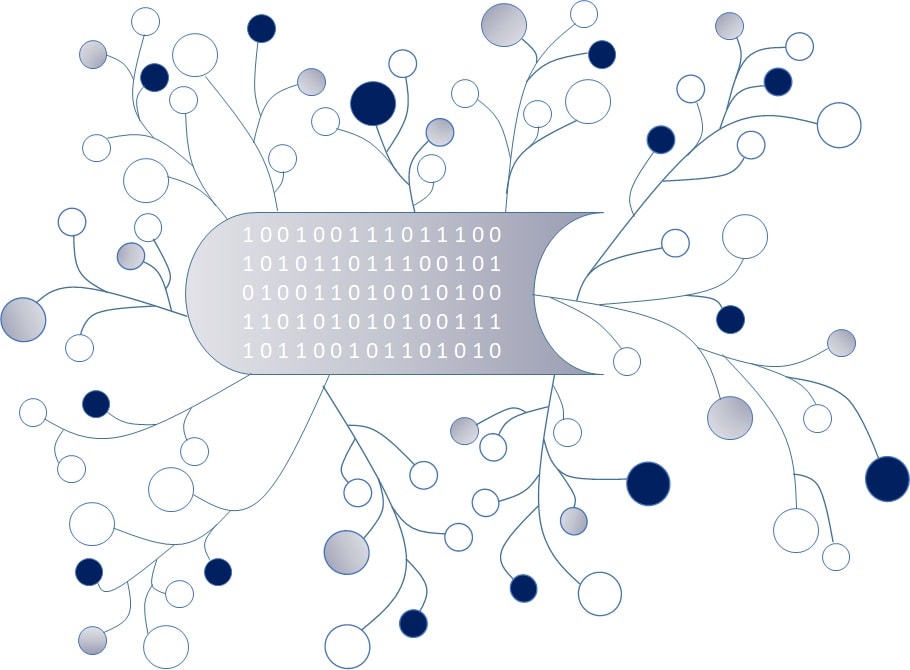 DigI-VETPromovarea Digitizarii si Industriei  invatamantul VET2018-1-DE02-KA202-005145Profilul de Competente si Setul de AbilitatiVarianta I
Noiembrie 2019UPB – Marc BeutnerProject Title	DigI-VETReference Number	2018-1-DE02-KA202-005145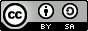 Prof. Dr. Marc Beutner, University of  (UPB), După primele rezultate ale cercetarii și evaluarea feedback-urilor, partenerii DigI-VET sunt deja capabili să ofere o primă idee despre competențele și abilitățile necesare care ar trebui abordate pentru a trata subiectele digitizării și Industriei 4.0.Această abordare va fi identificata clar și definitiv pe parcursul procesului proiectului DigI-VET, atunci când s-ar putea colecta mai multe feedback-uri și cand se va face analiza finală a lucrărilor de cercetare.Profil de Competente DigI-VET – V1: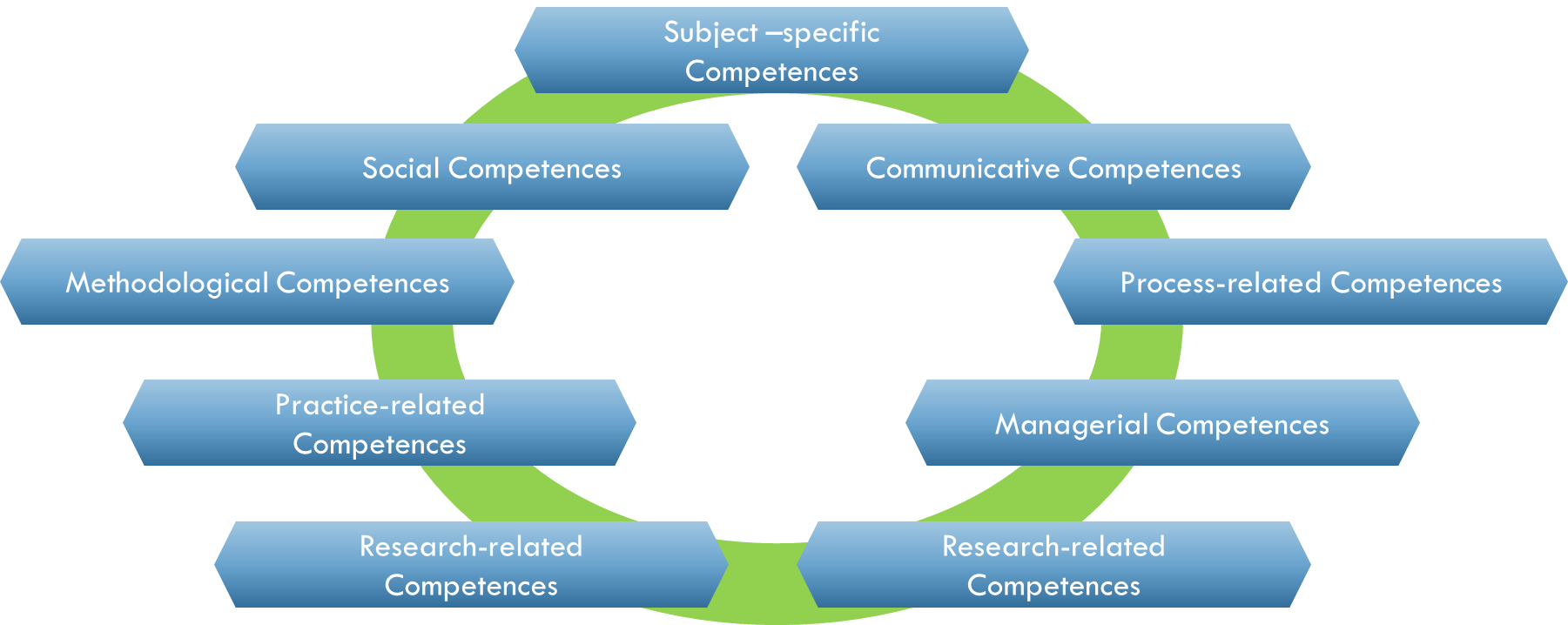 Setul de Abilitati DigI-VET – V1:Abilitati IT de bazaAptitudini IT temeiniceAbilitati TehniceAbilitati OrganizationaleAplicarea cunoștințelor teoreticeConștientizarea de sine și autogestionareaAbilități de conducereAbilități de lucru în echipăAbilitati de planificareAptitudini de implementareAptitudini de evaluareAptitudini eticeAbilități de rezolvare a problemelorAbilitati de luare a deciziilorAbilități de analiză a datelorFlexibilitateRabdare